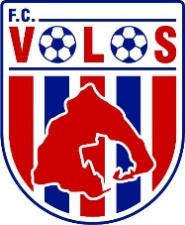 Super League 2020-21      			                WIFI: Volos FC Hotspot14η Αγωνιστική / 4.1.2021 / 17.15     		                Password: 123456789 Πανθεσσαλικό Στάδιο  ΒΟΛΟΣ	Vs                          ΑΤΡΟΜΗΤΟΣ    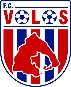 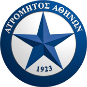 Αρχική Ενδεκάδα	                        Αρχική Ενδεκάδα	                              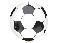 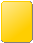 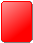 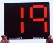 Αναπληρωματικοί                                     	Αναπληρωματικοί                                   Προπονητής: Ανχελ Λόπεθ		Προπονητής: Νταμίρ Κάναντι                              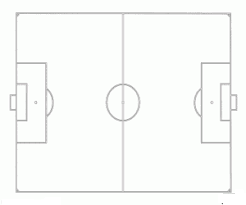 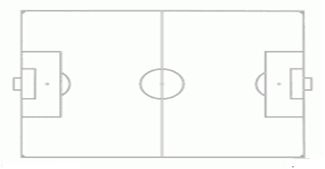 Διαιτητές: Καραντώνης Δημήτρης (Ημαθίας)Βοηθοί: Μωυσιάδης Θεόφιλος (Ηπείρου), Φωτόπουλος Ανδρέας (Αθηνών)Τέταρτος: Ζαμπάλας, Σπυρίδων (Ηπείρου)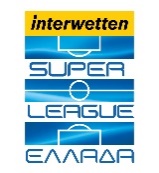 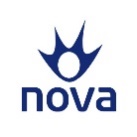 55Κλέιμαν Μπόρις2Ντεντάκης Αντώνης24Μήτογλου Γερασιμος5Σάντσες Σαλβαδόρ3Φερράρι Φράνκο23Ριένστρα Νταν14Μπαριέντος Ζαν19Περέα Χουάν Χοσέ11Ουάρντα Αμρ73Μπαρτόλο Ζουλιάν9Δουβίκας Τάσος22Γιαννιώτης Ανδρέας4Γούτας Δημήτριος3Galvao Da Costa Souza12Galo Brito Rodrigo29Στρούγγης Στέφανος19Κιβρακίδης Κυριάκος21Salomon Patrick14Muniz Juan59Nsikulu Clarck77Χριστοδουλόπουλος Λ.23Κωτσόπουλος Κων/νος1Γκαραβέλης Σάκης8Νίνης Σωτήρης12Μαρτίνες Νίκο25Μπάλλας Γιώργος28Κανελλάκης Γιώργος29Γκρίλο Φαούστο30Ρενάτο Σάντος31Κιάκος Γιάννης99Λογαράς Παύλος35Μανδάς Χρήστος50Τomasevic Josip16Νάτσος Σπύρος27Νταβιώτης Γεώργιος99Matic Bojan9Μανούσος Γεώργιος11Agayev Amir6Χαρίσης Χαρίλαος10Rabello Mella